CONFIRMATIONSTAFF  MEMBERSENDING  INSTITUTIONRECEIVING  INSTITUTIONThis is to certify that the above mentioned person has attended the job shadowing activity under the Erasmus+ programme at our institution from ……………….to………………  Main content of the job shadowing activity: Date: Signed: _____________________________(Contact person of Receiving Institution / Erasmus+ coordinator)Signed:_____________________________(Staff member of sending institution)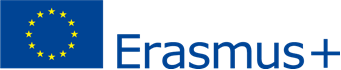 Erasmus+  Programme STAFF MOBILITY - JOB ShaDOWING Family nameFirst nameName of sending institutionNational Library of the Czech RepublicErasmus ID code (if applicable)OID: E10208183Name of receiving institutionDepartment visitedErasmus ID code (if applicable)